招聘岗位及要求本次计划招聘共计1个岗位，具体岗位及要求如下：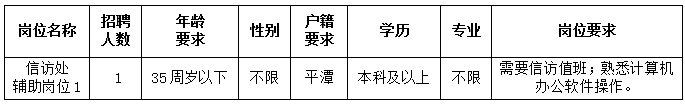 